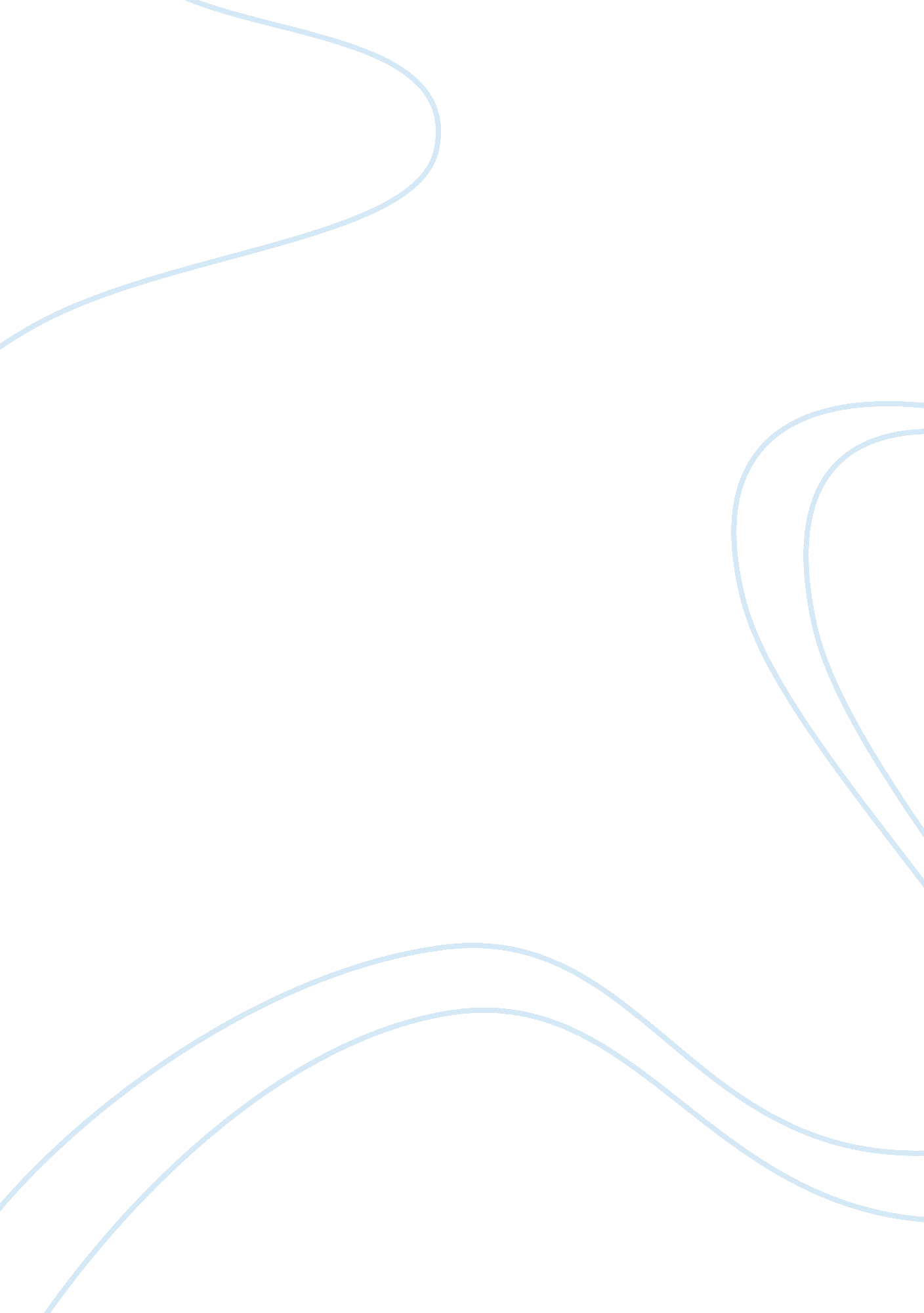 Fragmentation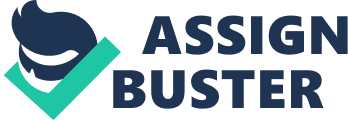 FRAGMENTATION Fragmentation Affiliation Fragmentation In this age of technology every network requires a number of utmost sizes onits network transmission packets. The developers and designers of the network don’t have the choice to decide some greatest packet size they would generally want like there are a variety of aspects should be considered like that operating system, hardware, following a number of (inter)national quality standards, protocols, need to minimize error tempted in transmissions to a number of degree and need to stop one packet from holding the communication channel for a long session. Additionally, the Packets those are bigger than the permissible Maximum Transmission Unit or simply MTU have to be segregated into numerous lesser packets, or fragments, to facilitate them to move all through the network. If a packet that is pertaining to to be transmitted (for instance: over an Ethernet connection) is larger than that, the router that is pertaining to to transmit the packet over that transmission connection will fragment the network transmission packet i. e. the router will break up the packet into lesser messages (recognized as fragments) that are very small sufficient to be sent over the network transmission channel. As the fragments come to the receiver or destination (the system /user to which they are being transmitted), that computer is able to rebuild the fragments to get back the originally transmitted data or information message, supposing that none of the messages are misplaced during transmission (LearnSoftwareProcesses, 2009) (Silberschatz, Galvin, & Gagne, 2004) and (Forouzan & Fegan, 2006). 
In this regard, HPING2 is a tool pertained to the network and has the capability to transmit usual TCP/IP packets as well as to show destination or receiver’s responses similar to ping program performs by means of ICMP responses. Additionally, the HPING2 manage fragmentation, random packets unit and size is capable to transmit files which have been encapsulated by supported set of rules known as protocols. In addition, through HPING2 we are capable to carry out as a minimum the subsequent major jobs in a network fragmentation or transmission: (HPING, 2010) 
Check firewall policy 
Sophisticated scanning of port 
Examine net working plus operational performance by means of different packet size, protocols, TOS (type of service) in addition to fragmentation. 
MTU channel discovery 
TCP/IP stack assessment 
HPING2 works with an IP header bit known as don’t fragment bit. Typically when a gateway sends a packet ahead from a network to some other by means of an MTU size that is lesser than the network transmission packet size, the packet becomes fragmented or broken into smaller pieces (known as the fragments). In its place if the Dont fragment bit is put in the IP header, the gateway will deny to fragment the network packet, as well as will in its place transmit an ICMP error of sort Fragmentation needed however Dont fragment large position to the sender of the packet. Also, the error will refer fraction of the genuine network transmission packet, consequently the sender has a means to recognize that it have to utilize packets through a negligible length while transmitting to a specified receiver or destination. The sender will attempt through lesser packets, if yet an ICMP error will go back, it will attempt once more by means of a lesser packet plus so on, until the leaving packets will be lesser enough to make sure that no fragmentation will take place (HPING2, 2004). 
Figure 1- HPING2 
Source: http://sethioz. co. uk/forum/viewtopic. php? p= 3392 
References 
Forouzan, B., & Fegan, S. C. (2006). Data Communications and Networking, 4th edition. New York: McGraw-Hill. 
HPING. (2010). HPIING Security Tool. Retrieved December 20, 2010, from http://www. hping. org/manpage. html 
HPING2. (2004, September 20). Path MTU discovery. Retrieved December 20, 2010, from http://wiki. hping. org/115 
LearnSoftwareProcesses. (2009, July 24). Introduction to Packet Fragmentation. Retrieved December 20, 2010, from http://learnsoftwareprocesses. com/2009/07/24/introduction-to-packet-fragmentation/ 
Silberschatz, A., Galvin, P. B., & Gagne, G. (2004). Operating System Concepts (7th Edition). New York: Wiley. 